Person—creatinine serum level, micromoles per litre NN[NN]Exported from METEOR(AIHW's Metadata Online Registry)© Australian Institute of Health and Welfare 2024This product, excluding the AIHW logo, Commonwealth Coat of Arms and any material owned by a third party or protected by a trademark, has been released under a Creative Commons BY 4.0 (CC BY 4.0) licence. Excluded material owned by third parties may include, for example, design and layout, images obtained under licence from third parties and signatures. We have made all reasonable efforts to identify and label material owned by third parties.You may distribute, remix and build on this website’s material but must attribute the AIHW as the copyright holder, in line with our attribution policy. The full terms and conditions of this licence are available at https://creativecommons.org/licenses/by/4.0/.Enquiries relating to copyright should be addressed to info@aihw.gov.au.Enquiries or comments on the METEOR metadata or download should be directed to the METEOR team at meteor@aihw.gov.au.Person—creatinine serum level, micromoles per litre NN[NN]Identifying and definitional attributesIdentifying and definitional attributesMetadata item type:Data ElementShort name:Creatinine serum level (measured)METEOR identifier:270392Registration status:Health, Superseded 01/10/2008Definition:A person's serum creatinine level measured in micromoles per litre (µmol/L).Data element concept attributesData element concept attributesIdentifying and definitional attributesIdentifying and definitional attributesData element concept:Person—creatinine serum levelMETEOR identifier:269566Registration status:Health, Standard 01/03/2005Definition:A person's serum creatinine level.Object class:PersonProperty:Creatinine serum levelValue domain attributes Value domain attributes Identifying and definitional attributesIdentifying and definitional attributesValue domain:Micromoles per litre NN[NN]METEOR identifier:270882Registration status:Health, Standard 01/03/2005Definition:Number of micromoles per litre (µmol/L)Representational attributesRepresentational attributesRepresentational attributesRepresentation class:TotalTotalData type:StringStringFormat:NN[NN]NN[NN]Maximum character length:44Unit of measure:Micromole per litre (µmol/L)Micromole per litre (µmol/L)Data element attributes Data element attributes Collection and usage attributesCollection and usage attributesGuide for use:There is no agreed standard as to which units serum creatinine should be recorded in.Note: If the measurement is obtained in mmol/L it is to be multiplied by 1000.Collection methods:Measurement of creatinine should be carried out by laboratories, or practices, which have been accredited to perform these tests by the National Association of Testing Authority.Single venous blood test taken at the time of other screening blood tests.Fasting not required.Comments:Serum creatinine can be used to help determine renal function. Serum creatinine by itself is an insensitive measure of renal function because it does not increase until more than 50% of renal function has been lost.Serum creatinine together with a patient's age, weight and sex can be used to calculate glomerular filtration rate (GFR), which is an indicator of renal status/ function. The calculation uses the Cockcroft-Gault formula.Creatinine is normally produced in fairly constant amounts in the muscles, as a result the breakdown of phosphocreatine. It passes into the blood and is excreted in the urine. Serum creatinine can be used to help determine renal function. The elevation in the creatinine level in the blood indicates disturbance in kidney function.GFR decreases with age, but serum creatinine remains relatively stable. When serum creatinine is measured, renal function in the elderly tends to be overestimated, and GFR should be used to assess renal function, according to the Cockcroft-Gault formula:GFR (ml/min) = (140 - age [yrs]) x body wt (kg)   [x 0.85 (for women)]
                      814 x serum creatinine (mmol/l) 
 To determine chronic renal impairmentGFR > 90ml/min - normalGFR >60 - 90ml/min - mild renal impairmentGFR >30 - 60ml/min - moderate renal impairmentGFR 0 - 30 ml/min - severe renal impairmentNote: The above GFR measurement should be for a period greater than 3 months. GFR may also be assessed by 24-hour creatinine clearance adjusted for body surface area.In general, patients with GFR < 30 ml/min are at high risk of progressive deterioration in renal function and should be referred to a nephrology service for specialist management of renal failure.Patients should be assessed for the complications of chronic renal impairment including anaemia, hyperparathyroidism and be referred for specialist management if required.Patients with rapidly declining renal function or clinical features to suggest that residual renal function may decline rapidly (ie. hypertensive, proteinuric (>1g/24hours), significant comorbid illness) should be considered for referral to a nephrologist well before function declines to less than 30ml/min. (Draft CARI Guidelines 2002. Australian Kidney Foundation). Patients in whom the cause of renal impairment is uncertain should be referred to a nephrologist for assessment.
 Source and reference attributesSource and reference attributesSubmitting organisation:Cardiovascular Data Working GroupNational Diabetes Data Working GroupOrigin:Caring for Australians with Renal Impairment (CARI) Guidelines. Australian Kidney FoundationRelational attributesRelational attributesRelated metadata references:Has been superseded by Person—creatinine serum level, total micromoles per litre NN[NN]       Health, Standard 01/10/2008
Is re-engineered from  Creatinine serum - measured, version 1, DE, NHDD, NHIMG, Superseded 01/03/2005.pdf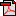  (19.7 KB)       No registration statusImplementation in Data Set Specifications:Acute coronary syndrome (clinical) DSS       Health, Superseded 07/12/2005
Acute coronary syndrome (clinical) DSS       Health, Superseded 01/10/2008DSS specific information: In settings where the monitoring of a person's health is ongoing and where a measure can change over time (such as general practice), the Service contact—service contact date, DDMMYYYY should be recorded.Record absolute result of the most recent serum creatinine measurement in the last 12 months to the nearest µmol/L (micromoles per litre).
 

Cardiovascular disease (clinical) DSS       Health, Superseded 15/02/2006DSS specific information: In settings where the monitoring of a person's health is ongoing and where a measure can change over time (such as general practice), the Service contact—service contact date, DDMMYYYY should be recorded.Record absolute result of the most recent serum creatinine measurement in the last 12 months to the nearest µmol/L (micromoles per litre).
 

Cardiovascular disease (clinical) DSS       Health, Superseded 04/07/2007DSS specific information: In settings where the monitoring of a person's health is ongoing and where a measure can change over time (such as general practice), the Service contact—service contact date, DDMMYYYY should be recorded.Record absolute result of the most recent serum creatinine measurement in the last 12 months to the nearest µmol/L (micromoles per litre).
 

Cardiovascular disease (clinical) DSS       Health, Superseded 22/12/2009DSS specific information: In settings where the monitoring of a person's health is ongoing and where a measure can change over time (such as general practice), the Service contact—service contact date, DDMMYYYY should be recorded.Record absolute result of the most recent serum creatinine measurement in the last 12 months to the nearest µmol/L (micromoles per litre).
 

Diabetes (clinical) DSS       Health, Superseded 21/09/2005
Diabetes (clinical) NBPDS       Health, Standard 21/09/2005DSS specific information: In settings where the monitoring of a person's health is ongoing and where a measure can change over time (such as general practice), the Service contact—service contact date, DDMMYYYY should be recorded.Record absolute result of the most recent serum creatinine measurement in the last 12 months to the nearest µmol/L (micromoles per litre).